СЛУЖБЕНИ ЛИСТ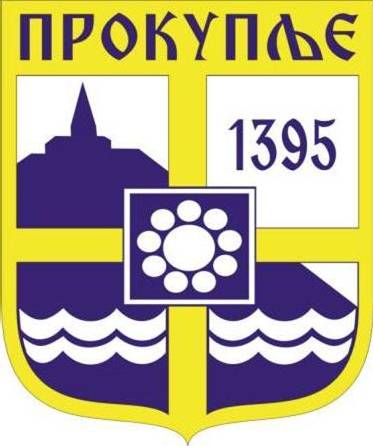 ГРАДА ПРОКУПЉА1На основу члана  72. Закона о локалним изборима(''Сл.гласник РС'' бр.14/2022 ), члана 34.Статута града Прокупља(''Службени лист општине Прокупље'' бр.15/2018) и члана 6. Пословника Скупштине града Прокупља(''Службени лист града Прокупља'' бр.2/2018), Скупштина града Прокупља на седници одржаној дана 31.08.2023.године, донела је:ОДЛУКУО ПОТВРЂИВАЊУ МАНДАТА ОДБОРНИЦЕСКУПШТИНЕ ГРАДА ПРОКУПЉАIПотврђује се мандат одборници Скупштине града Прокупља:Јовани Стевчић, Изабраној за одборницу са изборне листе  АЛЕКСАНДАР ВУЧИЋ – ЗА НАШУ ДЕЦУIIМандат одборници  почиње да тече даном потврђивања мандата и траје до истека мандата одборнику  којем   је престао мандат.IIIПротив ове Одлуке може се изјавити жалба Управном суду у року од 7(седам) дана  од дана доношења.IVOву Одлуку објавити у ''Службеном листу града Прокупља''.Број:06-87/2023-02 У Прокупљу,  31.08. 2023.годинеСКУПШТИНА ГРАДА ПРОКУПЉА                                                                                                            ПРЕДСЕДНИК                                                                                                      СКУПШТИНЕ ГРАДА                                                                                                              Дејан Лазић с.р.2На основу члана 64. Закона о локалним изборима(''Сл.гласник РС'' бр.14/2022 ),члана 34.Статута града Прокупља (''Службени лист општине Прокупље'' бр.15/2018)и члана 6. Пословника Скупштине града Прокупља(''Службени лист града Прокупља'' бр.2/2018), Скупштина града Прокупља на седници одржаној дана 31.08.2023.године, донела јеОДЛУКУО ИЗМЕНИ ОДЛУКЕ О ПОТВРЂИВАЊУ МАНДАТАОДБОРНИКА СКУПШТИНЕ ГРАДА ПРОКУПЉАЧлан1.У члану 1. Одлуке о потврђивању мандата одборника Скупштине града Прокупља бр.06-38/2020-02  од 17.08.2020.године(''Сл.лист града Прокупља'' бр.31/2020), са изменама бр.06-62/2020-02 од 07.09.2020.године, 06-75/2020-02 од 06.10.2020.године, 06-28/2021-02 од 01.04.2021.године ,06-78/2021-02 од 10.09.2021.године ,06-92/2021-02 од 26.10.2021.године, 06-79/2022-02 од 25.08.2022.године, 06-88/2022-02 од 20.09.2022.године.Са изборне листе АЛЕКСАНДАР ВУЧИЋ – ЗА НАШУ ДЕЦУРедни број 4 мења се и гласи:  ''Јована Стевчић ''Члан 2.Ову  Одлуку објавити  у ''Службеном листу града Прокупља.''Број:06-87/2023-02У Прокупљу,31.08.2023.годинеСКУПШТИНА ГРАДА ПРОКУПЉА                                                                                                                   ПРЕДСЕДНИК                                                                                                            СКУПШТИНЕ ГРАДА                                                                                                                       Дејан Лазић с.р.3На основу члана 40. Став 1. Тачка 6. Статута Града Прокупља („Службени лист Општине Прокупље“, бр.15/2018), члана 44. Пословника Скупштине града Прокупља („Сл.лист Града Прокупља“, бр.2/2018), Скупштина  града Прокупља на седници одржаној дана 31.08.2023. године, доноси О Д Л У К У	I СТАВЉА СЕ ВАН СНАГЕ  Одлука о приступању отуђења непокретности – пословног простора у јавној својини Града Прокупља, прикупљањем писаних понуда бр.06-59/2023-02 од 19.06.2023. године коју је донела Скупштина града Прокупља и Јавни оглас за отуђење непокретности – пословног простора у јавној својини Града Прокупља прикупљањем писаних понуда бр. 06-68/2023-02 од 03.07.2023. године који је донела Скупштина града Прокупља, и који је  објављен у дневном листу „Курир“, дана 05.07.2023.године и на интернет страници Града Прокупља,  у целости.II Одлука ступа на снагу осмог дана од дана објављивања у „Службеном листу града Прокупља“БРОЈ:06-87/23-02ДАТУМ:31.08.2023.                                                                                 ПРЕДСЕДНИК                                                                                 СКУПШТИНЕ                                                                                  ГРАДА ПРОКУПЉА                                                                                                                Дејан Лазић с.р.4	На основу члана 99. Закона о планирању и изградњи („Сл.гласник РС“,бр.72/09, 81/09-испр.64/10-одлукаУС, 24/11, 121/12,43/13-одлука УС, 50/13-одлука УС, 98/13-одлука УС, 132/14, 145/14, 83/2018, 31/2019, 37/2019-др.закон, 9/2020, 52/2021, 62/2023) и члана 40. став 1. тачка 36  Статута Града Прокупља („Сл.лист Општине Прокупље“, бр.15/2018), Одлуке о приступању отуђења неизграђеног грађевинског земљишта у јавној својини Града Прокупља прикупљањем писмених понуда,  бр.06-59/2023-02 од 19.06.2023. године, Записника о отварању приспелих бр.400-495/2023-01 од 08.08.2023.год., Скупштина града Прокупља на седници одржаној дана  31.08.2023.године, доносиОДЛУКУО  ОТУЂЕЊУ НЕИЗГРАЂЕНОГ ГРАЂЕВИНСКОГ ЗЕМЉИШТА У ЈАВНОЈ СВОЈИНИ ГРАДА ПРОКУПЉА	I ОТУЂУЈУ СЕ  неизграђено грађевинско земљиште у јавној својини Града Прокупља и то:катастарска парцела бр.268 КО Прокупље-град, укупне површине 1h07а80m2 , по врсти градско грађевинско земљиште, уписана у лист непокретности бр.854 за КО Прокупље-град носиоца права јавне својине Града Прокупљакатасатрска парцела  бр. 269 КО Прокупље-град, укупне површине 1h67a11m2, по врсти градско грађевинско земљиште, уписана у лист непокретности бр.854 за КО Прокупље-град носиоца права јавне својине Града Прокупља,  најповољнијем понуђачу „Penta Development doo Beograd“, Пивљанина Баја  бр.9,  за укупну цену од 38.998.950,00 динара.II  Овлашћује се Градоначелник града Прокупља да са овлашћеним заступником најповољнијег понуђача из предходног става закључи уговор о отуђењу катастарске парцеле  ближе описане у ставу I ове одлуке.III Уговор о отуђењу из става II ове одлуке, биће закључен најкасније у року од 30 дана од дана доношења ове одлуке.IV Трошкови овере уговора о прибављању непокретности и преноса апсолутних права падају на терет стицаоца непокретности.  V Ова Одлука ступа на снагу осмог дана од дана објављивања у „Службеном листу Града Прокупља“.VI Одлуку доставити: градоначелнику града Прокупља, „Penta Development doo Beograd“, Пивљанина Баја  бр.9 , Одељењу за урбанизам, стамбено-комуналне делатности и грађевинарство градске управе града Прокупља, Архиви.БРОЈ:06-87/2023-02ДАТУМ:31.08.2023.година.                                                                                                   ПРЕДСЕДНИК                                                                                                    СКУПШТИНЕ ГРАДА                                                                                                                              Дејан Лазић с.р.5 На основу члана  21. Закона о јавној својини („Сл.гласник РС“,бр. 72/2011, 88/2013, 105/2014, 104/2016- др.закон, 108/2016, 113/2017, 95/2018, 153/2020) и члана 40. став 1. тачка 36 Статута Града Прокупља („Сл.лист Општине Прокупље“, бр.15/2018), Одлуке о приступању отуђења  непокретности- пословног простора у јавној својини града Прокупља путем прикупљања писаних понуда,  бр.06-33/2023-02 од 11.04.2023. године, Записника о о отварању приспелих понуда од стране Комисије за спровођење поступка отуђења неизграђеног грађевинског земљишта бр. 361-1/2023-01 од 03.07.2023. године, Скупштина града Прокупља на седници одржаној дана 31.08.2023. донела је:ОДЛУКУО  ОТУЂЕЊУ ПОСЛОВНОГ ПРОСТОРАУ ЈАВНОЈ СВОЈИНИ ГРАДА ПРОКУПЉА	I ОТУЂУЈЕ СЕ  непокретност- пословни простор у јавној својини Града Прокупља изграђен у стамбено- пословној згради у улици Ратка Павловића Ћићка бр. 1, на кат. пар. бр. 3088 КО Прокупље- град, и то:, Пословни простор за који није утврђена делатност- продајни део у објекту број 1, улаз број 2, број посебног дела 1, корисне површине 109м2;/Пословни простор за који није утврђена делатност- складиште лекова, гардероба, у објекту број 1, улаз број 3, број посебног дела 1, корисне површине 96м2;Пословни простор за који није утврђена делатност- канцеларије у објекту број 1, улаз број 4, број посебног дела 1, корисне површине 226м2;уписан у лист непокретности бр. 3017 за КО Прокупље- град, носиоца права јавне својине града Прокупља, и то најповољнијем понуђачу TARTARINO DOO BEOGRAD ул.Сутјеска улица 7, број 65, и то за укупну цену од 32.600.000,00 динараII  Овлашћује се Градоначелник града Прокупља да са најповољнијим понуђачем из предходног става закључи уговор о отуђењу пословног простора ближе описаног у ставу I ове одлуке.III Уговор о отуђењу из става II ове одлуке, биће закључен најкасније у року од 30 дана од дана доношења ове одлуке.IV Трошкови овере уговора о прибављању непокретности и преноса апсолутних права падају на терет стицаоца непокретности. V Ова Одлука ступа на снагу осмог дана од дана објављивања у „Службеном листу Града Прокупља“.VI Одлуку доставити: градоначелнику града Прокупља, TARTARINO DOO BEOGRAD, Одељењу за урбанизам, стамбено-комуналне делатности и грађевинарство Градске управе града Прокупља, архиви.Број: 06-87/2023-02У Прокупљу, 31.08.2023. дана                                                                                                            ПРЕДСЕДНИК                                                                                                    СКУПШТИНЕ ГРАДА                                                                                                             Дејан Лазић с.р.6На основу члана 27. став 10. а у вези члана 26.став1.тачка 3. Закона о јавној својини („Сл.гласник РС“, 72/2011, 88/2013, 105/2014, 104/2016- др закон и 108/2016, 113/2017, 95/2018, 153/2020), члана 5. став 3. Уредбе о условима прибављања и отуђења непокретности непосредном погодбом и давања у закуп ствари у јавној својини односно прибављања и уступања искоришћавања других имовинских права, као и поступцима јавног надметања и прикупљања писмених понуда („Сл.гласник РС“, бр.16/2018) и члана 40.став1.тачка 36. Статута Града Прокупља („Сл.лист Општине Прокупље“, бр.15/2018), Скупштина Града Прокупља на седници одржаној дана 31.08.2023.године, доносиОДЛУКУО ПРЕДЛОГУ ВЛАДИ РЕПУБЛИКЕ СРБИЈЕ ЗА ДОНОШЕЊЕ ОДЛУКЕ О ПРЕНОСУ ПРАВА ЈАВНЕ СВОЈИНЕ НА ГРАЂЕВИНСКОМ ЗЕМЉИШТУ ИЗ ЈАВНЕ СВОЈИНЕ РЕПУБЛИКЕ СРБИЈЕ У ЈАВНУ СВОЈИНУ ГРАДА ПРОКУПЉА	I ПРЕДЛАЖЕ СЕ Влади Републике Србије да донесе Одлуку о преносу права јавне својине са Републике Србије на Град Прокупље – без накнаде, на непокретности означеној као катастарска парцела бр.494/1 КО Прокупље-град, укупне површине 7h23а02m2, по врсти градско грађевинско земљиште, уписана у лист непокретности бр.646 за КО Прокупље-град, носиоца права јавне својине Републике Србије.II Катастарска парцела која је предмет преноса права јавне својине из јавне својине Републике Србије у јавну својину Града Прокупља, обухваћена је Планом генералне регулације Прокупље („Сл.лист општине Прокупље“, бр.3/2014) и Изменама и допунама Плана генералне регулације Прокупље („Сл.лист града Прокупља“, бр.36/2020)  и Другим изменама и допунама Плана генералне регулације („Сл.лист града Прокупља“, бр.25/2023) и налази се у делу са наменом „Становање високе густине“, „Спорт и рекреација“, „Општа стамбена зона“  а пренос јавне својине на Град Прокупље врши ради привођења планској намени,  у циљу изградње пракинга и других пратећих инфраструктурних објеката за потребе Медицинског центра,   и изградње затвореног базена.III Овлашћује се Градоначелник Града Прокупља или лице које он овласти, да потпише уговор о преносу права јавне својине на непокретности из тачке 1. ове Одлуке, са овлашћеним лицем испред Републичке дирекције за имовину Републике Србије. IV  Ова Одлука ступа на снагу осмог дана од дана објављивања у „Службеном листу Града Прокупља“.БРОЈ:06-87/2023-02ДАТУМ:31.08.2023.године                                                                                  ПРЕДСЕДНИК                                                                               СКУПШТИНЕ ГРАДА ПРОКУПЉА                                                                                                              Дејан Лазић с.р.7На основу члана 32. Закона о локалној самоуправи(''Сл. Гласник РС'' бр.129/07, 83/14-др.закон, 101/2016-др.закон и 47/2018), члана 40. став. 1. тачка 45.Статута града Прокупља(''Сл. лист општине Прокупље'' бр. 15/2018), и Мишљења Одељења за буџет и финансије Градске управе града Прокупља од 25.07.2023. године, Скупштина града Прокупља на седници одржаној дана 31.08.2023.године, донела је:РЕШЕЊЕI ДАЈЕ СЕ САГЛАСНОСТ  на Ценовник јединичних цена радова на отклањању непосредних последица на инфраструктури од елементарних непогода на територији града Прокупља бр.1450 од 28.06.2023.године који је донело ЈП за урбанизам и уређење града Прокупља.II Мишљење из преамбуле овог Решења, као и предметни Ценовник ЈП за урбанизам и уређење града Прокупља саставни су његов део.III Решење ступа на снагу даном доношења.IV Решење објавити у ''Службеном листу града Прокупља''.V Решење доставити:  ЈП за урбанизам и уређење града Прокупља, , градоначелнику, Одељењу за буџет и финансије, Градској управи и Архиви града Прокупља.Број: 06-87/2023-02У Прокупљу, 31.08.2023.годинеСКУПШТИНЕ ГРАДА ПРОКУПЉА                                                                                                          ПРЕДСЕДНИК                                                                                                  СКУПШТИНЕ ГРАДА                                                                                                         Дејан Лазић с.р.8На основу члана 32. Закона о локалној самоуправи („Сл.гласник РС“, број 129/07,83/14-др.закон и 101/2016-др.закон, 47/2018) и члана 40. став  1. тачка 10. Статута Града Прокупља („Службени лист општине Прокупље бр. 15/18), Скупштина Града Прокупља на седници одржаној дана 31.08.2023.године доносиР Е Ш Е Њ ЕI  ДАЈЕ СЕ САГЛАСНОСТ на Посебан програм коришћења субвенција ЈП за урбанизам и уређење града Прокупља за 2023.годину, број 1318 од 12.06.2023.године, који је усаглашен са Одлуком о измени Одлуке о буџету града Прокупља за 2023.годину.II Решење ступа на снагу даном доношења.III Решење објавити у „Службеном листу Града Прокупља“.IV Решење доставити: ЈП за урбанизам и уређење Града Прокупља, Одељењу за буџет и финансије, Одељењу за урбанизам, стамбено-комуналне делатности и грађевинарство и Архиви града Прокупља.Број: 06-87/2023-02У Прокупљу, 31.08.2023.годинеСКУПШТИНА ГРАДА ПРОКУПЉА                                                                                                         ПРЕДСЕДНИК                                                                                                  СКУПШТИНЕ ГРАДА                                                                                                           Дејан Лазић с.р.9На основу члана 116. став 3. и 117. Закона о основама система образовања и васпитања (''Сл.гласник РС''бр. 88/2017,27/2018-др.закон, 10/2019,27/2018-др.закон, 6/2020 и 129/2021), члана 40. Статута града Прокупља (Сл. лист општине Прокупље, бр. 15/2018), Скупштина Града Прокупља на седници одржаној дана 31.08.2023.године, донела је:РЕШЕЊЕ О ИЗМЕНИ РЕШЕЊАО ИМЕНОВАЊУ ЧЛАНОВА ШКОЛСКОГ ОДБОРА ОСНОВНЕ ШКОЛЕ ЗА ОБРАЗОВАЊЕ ОДРАСЛИХ  ПРОКУПЉЕI Овим Решењем мења се Решење о именовању чланова  Школског одбора  Основне школе за образовање одраслих  Прокупље бр. 06-102/2020-02 од 10.12.2020. са изменама бр.06-92/2021-02 од 26.10.2021.године и бр.06-88/2022-02 од 20.09.2022.год. тако што се:-Разрешава  члан  Школског одбора Основне школе за образовање одраслих Прокупље	1. Миријана Миљковић,ул. Борска бр.11, представник локалне самоуправе,-Именује се за члана Школског одбора Основне школе за образовање одраслих Прокупље	1. Марија Вуковић , ул. Војводе Мишића 54/2/1, представник локалне самоуправеII Мандат новоименованом члану Школског одбора траје до истека мандата Школском одбору.III Решење објавити у ''Службеном листу града Прокупља''.IV Решење доставити: именованом, ОШ за образовање одраслих , Одељењу за друштвене делатности и Архиви града Прокупља.Образложење:Правни основ за доношење овог решења садржан је у члану 116. Закона о основама система образовања и васпитања (''Сл.гласник РС''бр. 88/2017,27/2018-др.закон, 10/2019,27/2018-др.закон, 6/2020 и 129/2021), у коме је прописано да чланове органа управљања установе именује и разрешава скупштина јединице локалне самоуправе. Члан Школскод одбора Миријана Миљковић је дана 29.06.2023.године, поднела оставку бр. 119-8/2023-02. Комисија за кадровска и административна питања Скупштине Града Прокупља предлаже Скупштини Града за новог члана Школског одбора Марију Вуковић, представника локалне самоуправе.Сходно свему наведеном, Комисија за кадровска и административна питања Скупштине Града Прокупља предлаже Скупштини Града да донесе Решење као у диспозитиву.Поука о правном леку: Против овог решења може се поднети тужба надлежном  суду у Прокупљу, у року од 30 дана од дана достављања.Број:06-87/23-02 У Прокупљу, 31.08.2023.године  СКУПШТИНА ГРАДА ПРОКУПЉА                                                                                                                 ПРЕДСЕДНИК                                                                                                           СКУПШТИНЕ ГРАД                                                                                          Дејан Лазић с.р.10На основу члана 35. Закона о култури(''Сл.гласник РС'' бр. 72/2009, 13/2016, 30/2016 –исп.6/2020,47/2021 и 78/2021), члана 49. Закона о архивској грађи и архивској делатности(''Сл.гласник РС'' бр.6/2020), члана 30. Статута о измени Статута Историјског архива ''Топлице'' Прокупље бр. 01-114/22 од 28.02.2022.године  и члана 40. Статута Града Прокупља(''Сл.лист Града Прокупља'' бр. 15/2018), Скупштина Града Прокупља на седници одржаној дана 31.08.2023.године, донела је:Р Е Ш Е Њ ЕI  Даје се сагласност Управном одбору Историјског архива '' Топлице'' Прокупље за расписивање и спровођење конкурса за избор директора Историјског архива '' Топлице'' Прокупље на мандатни период 2023 -2027.година.II Решење ступа на снагу даном доношењаIII Решење објавити у ''Службеном листу Града Прокупља''IV Решење доставити: Управном одбору Историјског архива ''Топлица'' Прокупље, Одељењу за друштвене делатности и Архиви града Прокупља.Образложење:Правни основ за доношење овог решења садржан је у члану 35. Закона о култури (''Сл.гласник РС'' бр. 72/2009, 13/2016, 30/2016 –исп.6/2020,47/2021 и 78/2021), којим је прописано да јавни конкурс за директора установе расписује и спроводи управни одбор установе уз предходну сагласност оснивача. Управни одбор Историјског архива'' Топлице'' Прокупље упутио је Захтев бр. 23-74/2023-02 од 21.07.2023.године за давање сагласности за расписивање  и спровођење конкурса за избор директора установе.  Такође је истим чланом прописано да се јавни конкурс расписује најкасније 60 дана пре истека мандата директора. Како је директор Историјског архива ''Топлице'' Прокупље именован Решењем Скупштине града Прокупља од 17.12.2019.године, бр. 06-106/2019-02, неопходно је дати сагласност за расписивање и спровођење конкурса како би Управни одбор установе спровео неопходну процедуру.Сходно свему наведеном, Комисија за кадровска и административна питања Скупштине града Прокупља предлаже Скупштини града да донесе Решење као у диспозитиву.Број: 06-87/2023-02У Прокупљу, 31.08.2023.годинеСКУПШТИНА ГРАДА ПРОКУПЉА                                                                                                              ПРЕДСЕДНИК                                                                                                         СКУПШТИНЕ ГРАДА                                                                                                                 Дејан Лазић с.р.11На основу члана 32. став 1. тачка 9. Закона о локалној самоуправи(''Службени ГласникРС''бр. 129/07,83/2014-др,101/2016-др.закон и 47/2018), члана 46. Закона о јавним предузећима („Службени гласникРС“бр. 15/2016 и 88/2019), и члана 40.став 1. тачка 12. Статута града Прокупља(''Сл.лист општине Прокупље''бр. 15/2018), Скупштина Града Прокупља  на седници дана  31.08.2023.године, донела је:РЕШЕЊЕо престанку мандата вд. директора Јавног комуналног предузећа„Градски водовод“ ПрокупљеI Утврђује се престанак мандата вд. директора Јавног комуналног предузећа „Градски водовод“ Прокупље, Саши Стошићу,  из Прокупља, 30.08.2023.године.II Решење ступа на снагу даном доношења.III Решење објавити у „Службеном листу града Прокупља“.IV Решење доставити: Саши Стошићу, Јавном комуналном предузећу „Градски водовод“ Прокупље, Одељењу за урбанизам, стамбено комуналне делатности и грађевинарство и Архиви града Прокупља.Образложење:Правни основ за доношење Решења садржан је у члану 52.Закона о јавним предузећима(''Службени гласникРС''бр. 15/2016 и 88/2019), који прописује да период обављања функције вршиоца дужности директора не може бити дужи од једне године.  Саша Стошић досадашњи вд. директора ЈКП „Градски водовод“  Прокупље именован је Решењем Скупштине Града бр. 06-59/2022-02 од 13.06.2022. год., а мандат је почео да му тече од дана регистрације предузећа 05.09.2022.године. Сходно свему наведеном, Комисија за кадровска и административна питања Скупштине Града Прокупља предлаже Скупштини Града да донесе Решење као у диспозитиву.Поука о правном леку: Против овог решења може се поднети тужба надлежном суду у Прокупљу, у року од 30 дана од дана уручења.Број: 06-87/2023-02У Прокупљу, 31.08.2023.годинеСКУПШТИНА ГРАДА ПРОКУПЉА                                                                                                    ПРЕДСЕДНИК                                                                                                СКУПШТИНЕ ГРАДА                                                                                                        Дејан Лазић с.р.12На основу члана 32. став 1. тачка 9. Закона о локалној самоуправи(''Службени ГласникРС''бр. 129/07,83/2014-др,101/2016-др.закон и 47/2018), члана 52. Закона о јавним предузећима(''Службени гласникРС''бр. 15/2016 и 88/2019), и члана 40.став 1. тачка 12. Статута града Прокупља(''Сл.лист општине Прокупље''бр. 15/2018), Скупштина Града Прокупља  на седници дана 31.08.2023.године, донела је:РЕШЕЊЕо именовању вршиоца дужности директора Јавног комуналног предузећа„Градски водовод“ ПрокупљеI Именује се за вршиоца дужности директора Јавног комуналног предузећа „Градски водовод“ Прокупље, Радмила Перић, дипломирани инжeњер машинства , ЈМБГ 2711970735039, до именовања директора по спроведеном јавном конкурсу, а најдуже до једне године, почев од 31.08.2023.године.II Решење ступа на снагу даном доношења.III Решење објавити у ''Службеном листу града Прокупља''.IV Решење доставити: именованом, Јавном комуналном предузећу''Градски водовод'' Прокупље, Одељењу за урбанизам, стамбено комуналне делатности и грађевинарство и Архиви града Прокупља.Образложење:Правни основ за доношење Решења садржан је у члану 52. Закона о јавним предузећима(''Службени гласникРС''бр. 15/2016 и 88/2019), који прописује да вршилац дужности директора може бити именован до именовања директора јавног предузећа по спроведеном јавном конкурсу, најдуже до једне године.Сходно свему наведеном, Комисија за кадровска и административна питања Скупштине Града Прокупља предлаже Скупштини Града да донесе Решење као у диспозитиву.Поука о правном леку: Против овог решења може се поднети тужба надлежном  суду у Прокупљу, у року од 30 дана од дана уручења.Број: 06-87/2023-02У Прокупљу, 31.08.2023.годинеСКУПШТИНА ГРАДА ПРОКУПЉА                                                                                                                    ПРЕДСЕДНИК                                                                                                              СКУПШТИНЕ ГРАДА                                                                                                                       Дејан Лазић с.р.С а д р ж а јОдлука о престанку мандата одборника................................................................................1Одлука о измени Одлуке о потврђивању мандата одборника Скупштине града Прокупља...................................................................................................................................2Одлука о стављању ван снаге Одлуке о приступању отуђења непокретности-пословног простора у јавној својини града Прокупља............................................................................3Одлука о отуђењу неиграђеног грађевинског  земљишта у јавној својини Града Прокупља...4Одлука  о отуђењу пословног простора у јавној својини Града Прокупља..................................................................................................................................5Одлука о предлогу Влади Републике Србије за доношење Одлуке о преносу права јавне својине на грађевинско земљиште из јавне својине Републике Србије у јавну својину Града Прокупља........................................................................................................................6Решење о давању сагласности на Ценовник јединичних цена радова на отклањању непосредних последица на инфраструктуру од елементарних непогода на теритирији Града Прокупља........................................................................................................................7Решење о давању сагласности на Посебан Програм коришћења субвенција буџета Града Прокупља за Јавно предузеће за урбанитам и уређење Града Прокупља усаглашеног са Одлуком о измени Одлуке о буџету Града Прокупља за 2023.годину..................................8Решење о измени Решења о именовању чланова Школског одбора Основне шлколе за образовање одраслих................................................................................................................9Решење о давању сагласности за расписивање и спровођење конкурса за избор директора Историјског архива“Топлица“.............................................................................................10Решење о престанку мандата вд.директора Јавног комуналног предузећа“Градски водовод“Прокупље...................................................................................................................11Решење о именовању вршиоца дужности директора Јавног комуналног предузећа“Градски водовод“ Прокупље.................................................................................................................12Саставни део овог службеног листа је Програм подршке и спровођења пољопривредне политике и политике руралног развоја града прокупља за 2023.годину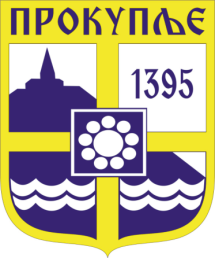    Издавач: Скупштина Грaда  Прокупља  Лист уредио Ивана Обрадовић   Главни и одговорни уредник: Секретар Скупштине Града  Прокупља  Александра ВукићевићГОДИНА XVБрој 41Прокупље01. Септембар2023.годинеЛист излази према потребиГодишња претплата: 1.000 дин.Цена овог броја износи: 40 дин.Рок за рекламацију: 10 дана